УПРАВЛЕНИЕ ФЕДЕРАЛЬНОЙ  СЛУЖБЫ ГОСУДАРСТВЕННОЙ  РЕГИСТРАЦИИ, КАДАСТРА И КАРТОГРАФИИ (РОСРЕЕСТР)  ПО ЧЕЛЯБИНСКОЙ ОБЛАСТИ 		                                               454048 г. Челябинск, ул. Елькина, 85								                2020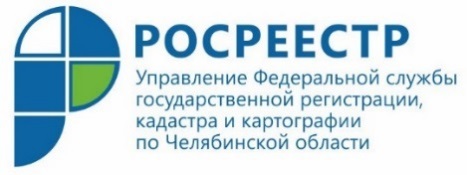 Актуализированы признаки неиспользования сельскохозяйственных земель Управление Федеральной службы государственной регистрации, кадастра и картографии по Челябинской области информирует южноуральцев об утверждении актуального перечня признаков неиспользования сельскохозяйственных земель по целевому назначению или использования их с нарушением законодательства. 30 сентября 2020 года вступает в силу Постановление Правительства Российской Федерации от 18.09.2020 № 1482 «О признаках неиспользования земельных участков из земель сельскохозяйственного назначения по целевому назначению или использования с нарушением законодательства Российской Федерации», которым утверждены все признаки неиспользования сельскохозяйственных земель. В сравнении с предыдущими от 2012 года, новые признаки, устанавливающие неиспользование участка / использование с нарушением закона, содержат более четкие и жесткие определения. В перечне таких признаков, в частности:наличие на 50 и более процентах площади земельного участка зарастания сорными растениями (в приложении к документу приведен перечень сорных растений);наличие на земельном участке постройки, имеющей признаки самовольной;загрязнение земельного участка химическими веществами, в том числе радиоактивными, отходами производства, отнесенными в соответствии с законодательством Российской Федерации к I и II классу опасности;захламление земельного участка иными предметами, не связанными с ведением сельского хозяйства, на 20 и более процентов площади земельного участка;использование земельного участка не по целевому назначению;ведение сельскохозяйственной деятельности менее чем на 25 процентах площади земельного участка.Предусматривается, что признаки неиспользования земли по целевому назначению или использования с нарушением законодательства РФ не будут учитываться, если они выявлены на площади земельных участков, на которых расположены здания и сооружения, защитные лесные насаждения, водоемы и водотоки; включены в границы особо охраняемых территорий и зон с особыми условиями использования территорий, использование которых для целей ведения сельского хозяйства ограничено в соответствии с правовым режимом таких территорий и зон; подвержены деградации, вызванной чрезвычайной ситуацией или чрезвычайным явлением; находятся под парами, то есть свободные от возделываемых сельскохозяйственных культур для повышения плодородия и накопления влаги в почве на срок не более 2 лет; непригодны для сельскохозяйственного производства или иной связанной с сельскохозяйственным производством деятельности, если их наличие не связано с действиями (бездействием) правообладателя земельного участка; или в отношении которых проводятся работы по рекультивации или консервации земель в установленном порядке.Дополнительно сообщаем, что Постановление Правительства РФ от 23 апреля 2012 г. № 369 «О признаках неиспользования земельных участков с учетом особенностей ведения сельскохозяйственного производства или осуществления иной связанной с сельскохозяйственным производством деятельности в субъектах Российской Федерации» признано утратившим силу.Пресс-служба Управления Росреестрапо Челябинской области